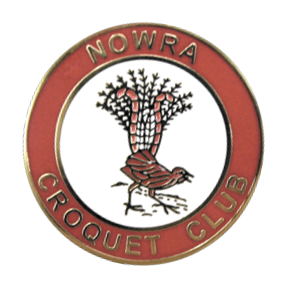 Nowra Croquet Club Association Croquet
Handicap Singles Bomaderry Sporting Complex, 127 Cambewarra Rd BomaderryFriday 1st to Monday 4th April 2016Entry fee $45.  Morning and Afternoon tea providedLunch available for purchase dailyRegistration and practiceThursday 31st March: 2pm to 5pmClosing Date: 24th March 2016Club Contact: nowracroquetclub@hotmail.comTournament Manager: Margaret Sawers 44 21 5367Entries accepted in order of receipt with money.ENTRY FORMNOWRA ASSOCIATION CROQUET CARNIVALFriday 1st to – Monday 4th April 2016NAME:										ADDRESS:										TOWN:									     	Phone: Hm: …………………………………….	      Mobile: ……………….………..….……….Email: ……………………………………………………………………………….……………..……....CLUB: ……….…………………………………………………………………….…………..…………….ACA I.D: ………………………..…			HANDICAP: …………………..……..Can you assist with Refereeing?      YES/NO (Please circle)Entry Fee $45. (Note: entries close March 24th   2016)Tournament Mgr.  Margaret Sawers 44215367Send entry form and cheque payable to: Nowra Croquet Club Inc.Mail to: The Tournament Manager, 6 Seaforth Street Bomaderry, NSW 2541 Or email to nowracroquetclub@hotmail.comENTRY FORMNOWRA ASSOCIATION CROQUET CARNIVALFriday 1st to – Monday 4th April 2016NAME:										ADDRESS:										TOWN:									     	Phone: Home: …………………………………….	      Mobile: ……………….………..….……….Email: ……………………………………………………………………………….……………..……....CLUB: ……….…………………………………………………………………….…………..…………….ACA I.D: ………………………..…			HANDICAP: …………………..……..Can you assist with Refereeing?      YES/NO (Please circle)Entry Fee $45. (Note: entries close 24th March 2016)Tournament Mgr.  Margaret Sawers 44215367Send entry form and cheque payable to: Nowra Croquet Club Inc.Mail to: Tournament manager, 6 Seaforth Street, Bomaderry 2541 Or email to nowracroquetclub@hotmail.com